Homework Assignment #14: Take it From TherePlace the 3-letter groups in the empty squares before and after the given letters to complete 9-letter words. Words read across only. When the diagram is filled correctly, the two columns of letters under the arrows will spell related words.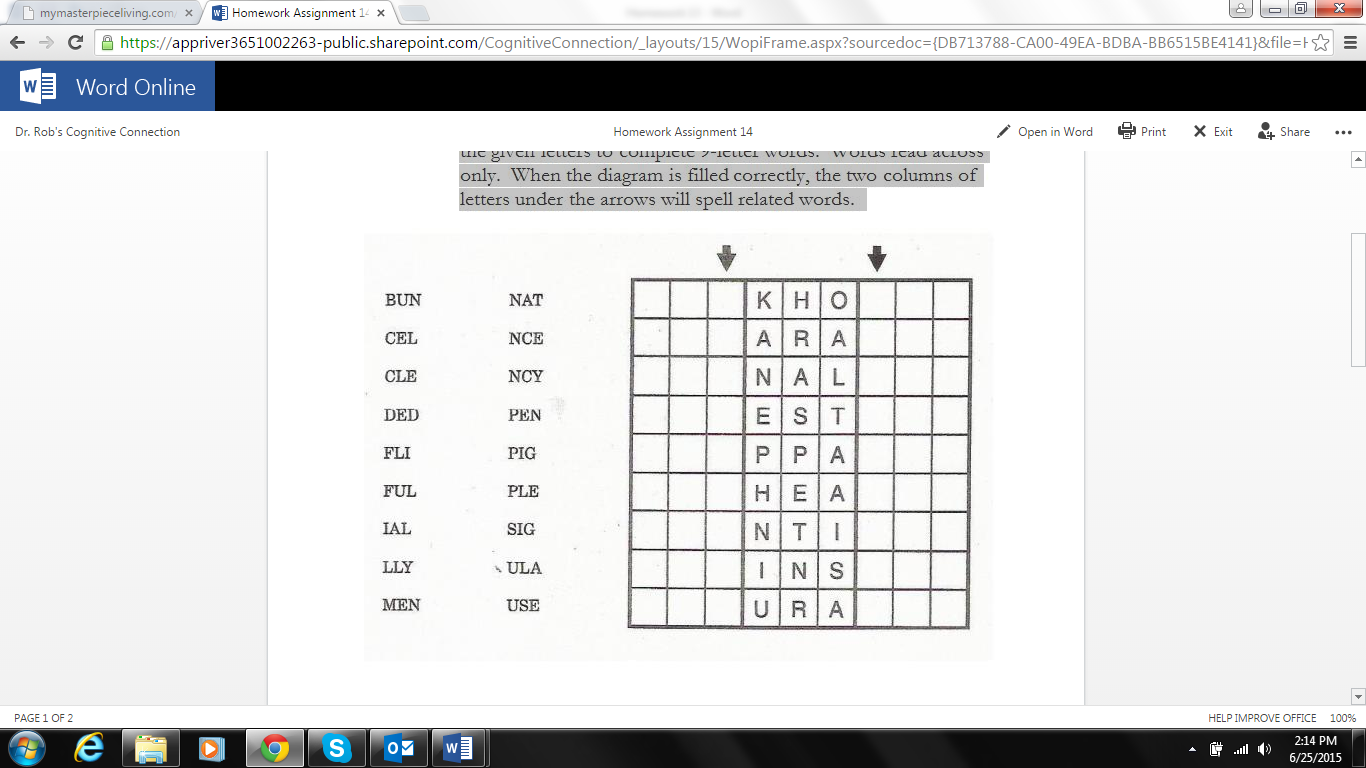 Homework Assignment #14: SOLUTIONSBunkhouse, clearance, signalmen, celestial, flippancy, pigheaded, plentiful, peninsula, naturally.RELATED WORDS: negligent, unmindful.